　　　　　　　　　　　　　　　　　　　　　　　　　　　　　　　　　　　　　　　　　　　令和５年10月16日宮城県警備業協会　会員の皆様へ　　　　　　　　　　　　　　　　　　　　　　　　　　宮城県警備業協会　　　　　　　　　　　　　　　　　　　　　　　　　　労務委員長　勝又　和成「公共事業労務費調査」に関するＷｅｂセミナーの実施について（ご案内）令和５年度の公共事業労務調査につきましては、本年７月１２日付けで「建築保全業務労務費等公共事業労務費調査」に関するＷｅｂセミナーの開催案内により、調査への協力とＷｅｂセミナーの実施についてお知らせさせていただいたところでありますが、この度、交通警備業務を行っている警備業者に対して労務単価調査に関するＷｅｂセミナー実施されることとなり、全警協から同調査に関するＷｅｂセミナー開催の案内がありましたのでお知らせいたします。なお、調査対象の警備会社以外でも労務単価の積算に参考となると思いますので、宮警協研修室におきまして、Ｗｅｂセミナーの視聴を行いたいと思いますので参加いただきたいと思います。　Ｗｅｂセミナー視聴　　１　日時　　　　　令和５年１０月３１日（火）午後２時から午後３時３０分まで　　　２　場所宮城県警備業協会２階研修室　　　３　参加対象　　　　　宮警協会員会社（約２０名程度）　　　４　視聴方法　　　　　Cisco Webex Meetings による　　　５　参加申込　　　　　別紙連絡票により１０月２５日（水）まで別紙「連絡票」により回答願います。　　　６　その他　　　　　　　　　会社での視聴希望の場合は、別添「公共事業労務費調査に関するWebセミナーの開催要領により、直接全警協に申込を行うこととなります【連絡票】　FAX　０２２－７７３－６４６６　　　e-mail　info@mssa.jp　一般社団法人宮城県警備業協会事務局　宛令和５年１０月３１日（火）午後２時開催の公共事業労務費調査に関するWeb研修会に　　　〇　参加する　　　　　　〇　参加しない　参加ご希望の場合は　　　〇　会社で参加する　　　会社名（　　　　　　　　　　　）　　　　　　e-mail（　　　　　　　　 　）　　　〇　協会で参加する　　　　　　会社名（　　　　　　　　　　　）　　　　　　　　　　　担当者ご芳名　　　　　　　　　　e-mailお願い　会社・協会のいずれかにレ点を付し、FAX又はメールにてお知らせください。　　　　　　連絡先　　　　　　　　仙台市泉区天神沢一丁目４番１１号　　　　　　　　　一般社団法人宮城県警備業協会　事務局　　　　　　　　　　　　　　　　　　電話022-371-0310　　　　　　　　　　　　　FAX　022-773-6466　　　　　　　　　　　　　e-mail　info@mssa.jp別添1公共事業労務費調査に関するWebセミナーの開催要領について１　日　時　　令和5年10月31日（火）　14時から15時30分まで２　参加対象者　　建公共事業労務費調査に該当し、Webセミナーへの参加を希望する加盟員　　※　各都道府県協会事務局の聴講も可能です。　　※　システムの都合上、先着1000名までとなります。３　開催方法Cisco Webex Eventsにより実施４　参加方法　　下記URLにアクセスし、必要情報を入力の上、登録をお願い致します。https://ajssa2.webex.com/weblink/register/r1634e169ac9f4374a55fafbf13c2b408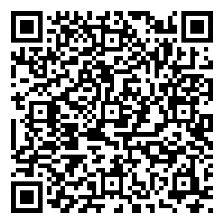 　　登録すると、メールが送られてきますので、当日になりましたらメールの「ミーティングに参加する」（表示されない場合は「ミーティングリンク」）から参加をお願い致します。５　資料　　セミナー資料等については、当日午前中まで下記URLに格納致します。　　https://onl.tw/KQHphUv　　また、上記URL内資料の他、国土交通省「公共事業労務費調査の手引き」、「調査票（様式1、1-1、2、3）」をご準備ください。　※国土交通省ホームページ「公共事業労務費調査（令和5年10月調査）のご案内」からダウンロードできます。　　https://www.mlit.go.jp/totikensangyo/const/sosei_const_tk2_000006.html６　注意点（１）回線の都合、システムの不具合等により、「Web配信を視聴できない」などがあるかもしれませんが、ご了承くださいますようお願い致します。（２）当日は事前登録いただいたメールアドレスをご入力下さい。以　上一般社団法人　宮城県警備業協会〒981-3105　仙台市泉区天神沢一丁目4番11号℡　022⁻371-0310　FAX　022⁻773⁻6466info@mssa.jphttp;//www.mssa.jp